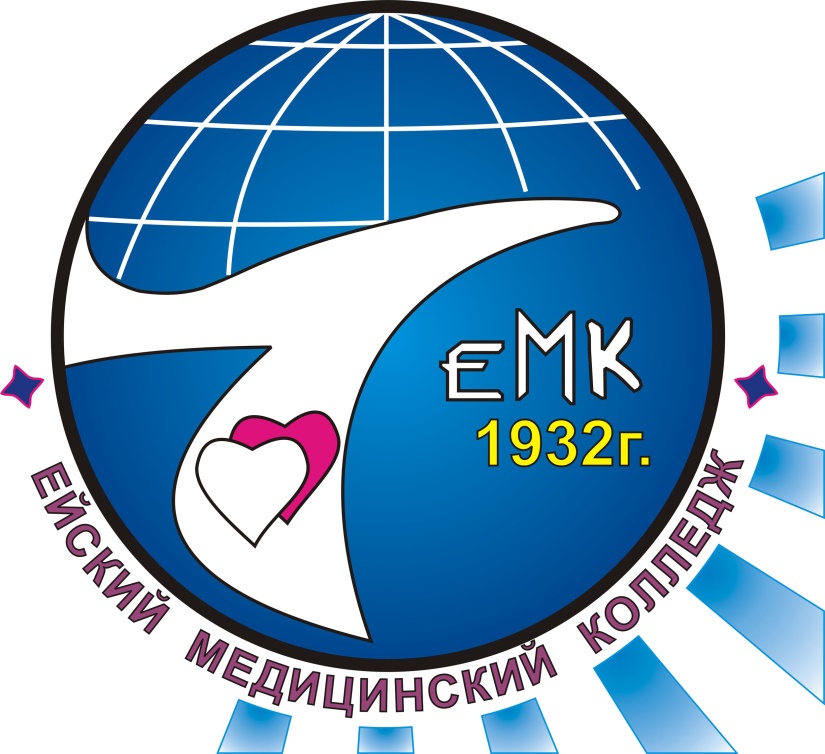 Тема № 6«Современные физиотерапевтические методы в стоматологической практике»Физиотерапия в стоматологии – это процедуры с использованием токов разной частоты, света, УВЧ и других физических воздействий для лечения. Чаще всего физиотерапия в стоматологии применяется для лечения воспалений и заболеваний десен, а также для восстановления после хирургических операций.Показания и противопоказанияУ физиотерапии в стоматологии есть свои показания и противопоказания, как и у любой другой процедуры. Показание указывают на то, что есть необходимость в физиотерапии, а вот подбор метода осуществляется уже в зависимости от того, что именно требуется вылечить. Противопоказания же иногда являются относительными – они могут быть применимы только к одному методу. В любом случае, требуется консультация специалиста.Показания:Гингивит;Стоматит;Пульпит;Боли при поражениях тройничного нерва;Флюороз;Сиалоаденит;Постпломбировочные боли;Глоссалгия;Параличи и парезы тканей полости рта;Пародонтит;Пародонтоз;Периодонтит;Посттравматическое состояние;Альвеолит;Патологии лицевых нервов;Артрит ВНЧС;Гематомы;Обморожения;Различные поражения слизистой полости рта;Гнойные и воспалительные заболевания.Противопоказания:Новообразования в полости рта;Открытые кровотечения;Незафиксированные переломы;Металлические конструкции в будущей области воздействия;Гнойные процессы при отсутствии оттока содержимого;Некоторые хронические заболевания в стадии обострения;Болезни крови;Острые заболевания;Беременность;Системная красная волчанка (только для УФ облучения).Современная стоматологическая физиотерапия располагается огромным арсеналом различных лечебных средств, методик и аппаратов, которые постоянно совершенствуются, расширяя спектр показаний.ЭлектротерапияВ стоматологии активно используются сразу несколько видов токов:ДДТ;СМТ;Гальванический ток;Токи Д`Арсонваля;ЧЭНС;Флюктуирующие токи.Электротерапия проводится при помощи свинцовых, прорезиненных или других электродов со специальными прокладками, смоченными водой. Иногда прокладки пропитывают лекарственными веществами – тогда процедура называется электрофорезом. Электроды накладывают на разные места в зависимости от показаний: на язык, десны, проекцию слюнных желез или верхнечелюстных пазух, губы, кожу щек и т.п.При электрофорезе в ткани полости рта при помощи тока вводят различные препараты:Йод;Витамины;Новокаин для обезболивания;Кальций;Лидокаин;Никотиновую кислоту.Электротерапия применяется при различных показаниях, она весьма эффективна при отеке языка, а также язвах и ранах на слизистой полости рта.Электромагнитные поляУВЧТерапия ультравысокочастотными токами в стоматологии осуществляется при помощи малых конденсаторных пластин. Их располагают продольно на расстоянии 1-2 сантиметров от кожи пациента и подают на них ток до слабого ощущения пациентом тепла.УВЧ особенно противопоказана при гнойных воспалительных процессах, остеомиелите и обморожении тканей.СВЧСверхвысокочастотные токи, или микроволновая терапия, позволяет прогреть ткани на глубину в несколько сантиметров.УВЧ и СВЧ улучшают кровоснабжение и трофику тканей, стимулируют иммунитет, снимают воспаление и оказывают антиаллергическое действие, а также способствуют выработке гормонов.Помимо всего прочего, УВЧ и СВЧ эффективны при наличии в тканях вялотекущих воспалительных процессов.ФототерапияФототерапия в стоматологии делится на несколько направлений:Лазеротерапия как физиопроцедура осуществляется в инфракрасном и красном диапазоне на слизистую рта и десен. Весьма эффективна магнитолазерная терапия, совмещающая в себе положительные качества лазерной и магнитной методик. Лазерная терапия показана при лимфадените, язвенном гингивите и ранах и язвенных поражениях слизистой губ и рта;Инфракрасная терапия хорошо помогает при различных хронических воспалениях, посттравматических состояниях, обморожениях и ожогах, а также для стимуляции вялотекущих процессов;Ультрафиолетовое излучение оказывает антибактериальное действие, благодаря чему ее применяют при язвах, рожистом воспалении и гнойно-инфекционных патологиях.МагнитотерапияПри помощи магнитного поля можно эффективно бороться с отечностью тканей и восстанавливать их после травм и оперативных вмешательств. Также магнитное излучение стимулирует регенерацию в тканях, понижает интенсивность воспалительных процессов и помогает рассасывать инфильтраты.Ультразвуковая терапияПри помощи ультразвука можно вводить различные препараты, например, анальгетики, хондроксид или гидрокортизон. Эта процедура называется фонофорезом, и ее обычно проводят на язык, десны, челюстной аппарат и проекцию ВНЧС и верхнечелюстных пазух.ТеплолечениеДля теплолечения в стоматологии применяют парафиновые, озокеритовые и грязевые аппликации при контрактуре ВНЧС, распыляют озокерит или парафин на кожу лица в область язвы или раны, а также делают грязевые аппликации на слизистую рта. Все это способствует ускоренному заживлению.МассажЧтобы улучшить кровообращение в деснах в стоматологии применяют специальный лечебный массаж мягкой зубной щеткой или пальцами, причем эту физиопроцедуру можно делать и в домашних условиях. Также в последнее время стоматологи часто рекомендуют гидромассаж струей воды. Преимущества и недостатки физиотерапии в стоматологииФизиотерапия в стоматологии, несомненно, обладает целым рядом преимуществ. При помощи физиопроцедур можно:Улучшить кровоснабжение;Усилить метаболизм;Снять болевой синдром;Подготовить ткани к оперативному вмешательству;Восстановить слизистую после операции или травм;Быстрее избавиться от гематом и воспалительных инфильтратов;Смягчить или полностью устранить рубцовые изменения;Нормализовать мышечный тонус и нервную проводимость.Однако не стоит считать физиотерапию панацеей, ведь, как предупреждают ведущие стоматологи, у нее есть и несколько недостатков:Самое главное – это помнить, что физиотерапия не может выступать как основное лечение. Ее можно применять только в комплексе с другими лечебными мероприятиями, так как эффективность у физиопроцедур недостаточно высокая;Оборудования для физиотерапии зачастую дорогое, из-за чего не все клиники могут его себе позволить, а стоимость физиотерапевтического лечения часто слишком высока;При применении физиотерапии важно тщательно учитывать все противопоказания, чтобы не нанести здоровью еще больший вред.